BU BAYRAK KİMİN?Bu vatan toprağın kara bağrında
Sıradağlar gibi duranlarındır,
Bir tarih boyunca onun uğrunda 
Kendini tarihe verenlerindir.Tutuşup kül olan ocaklarından, 
Şahlanıp köpüren ırmaklarından,
Hudutlarda gaza bayraklarından 
Alnına ışıklar vuranlarındır.Ardına bakmadan yollara düşen,
Şimşek gibi çakan, sel gibi coşan,
Huduttan hududa yol bulup koşan,
Cepheden cepheyi soranlarındır.İleri atılıp sellercesine 
Göğsünden vurulup tam ercesine,
Bir gül bahçesine girercesine 
Şu kara toprağa girenlerindir.Tarihin dilinden düşmez bu destan,
Nehirler gazidir, dağlar kahraman,
Her taşı yakut olan bu vatan 
Can verme sırrına erenlerindir.Gökyay'ım ne yazsan ziyade değil,
Bu sevgi bir kuru ifade değil,
Sencileyin hasmı rüyada değil, 
Topun namlusundan görenlerindir.Orhan Şaik Gökyay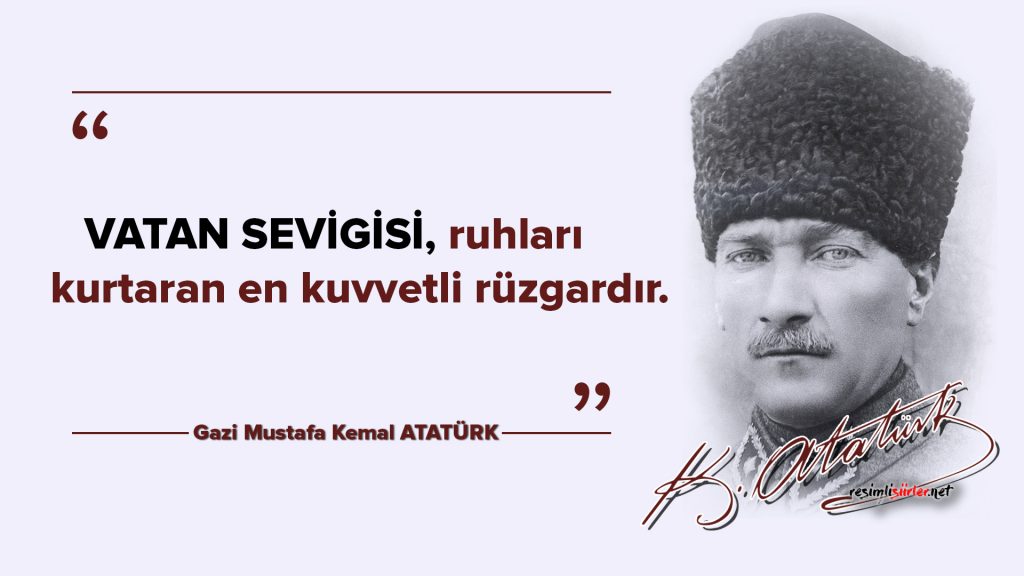 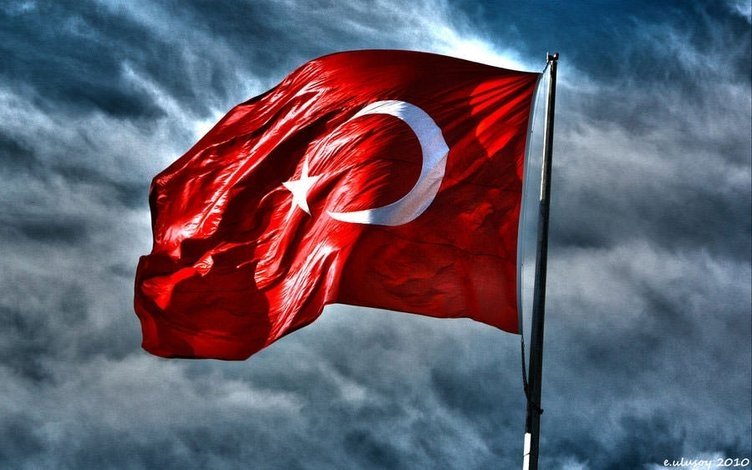 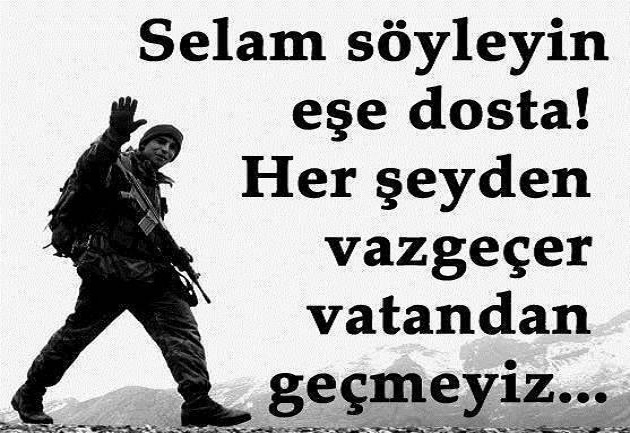 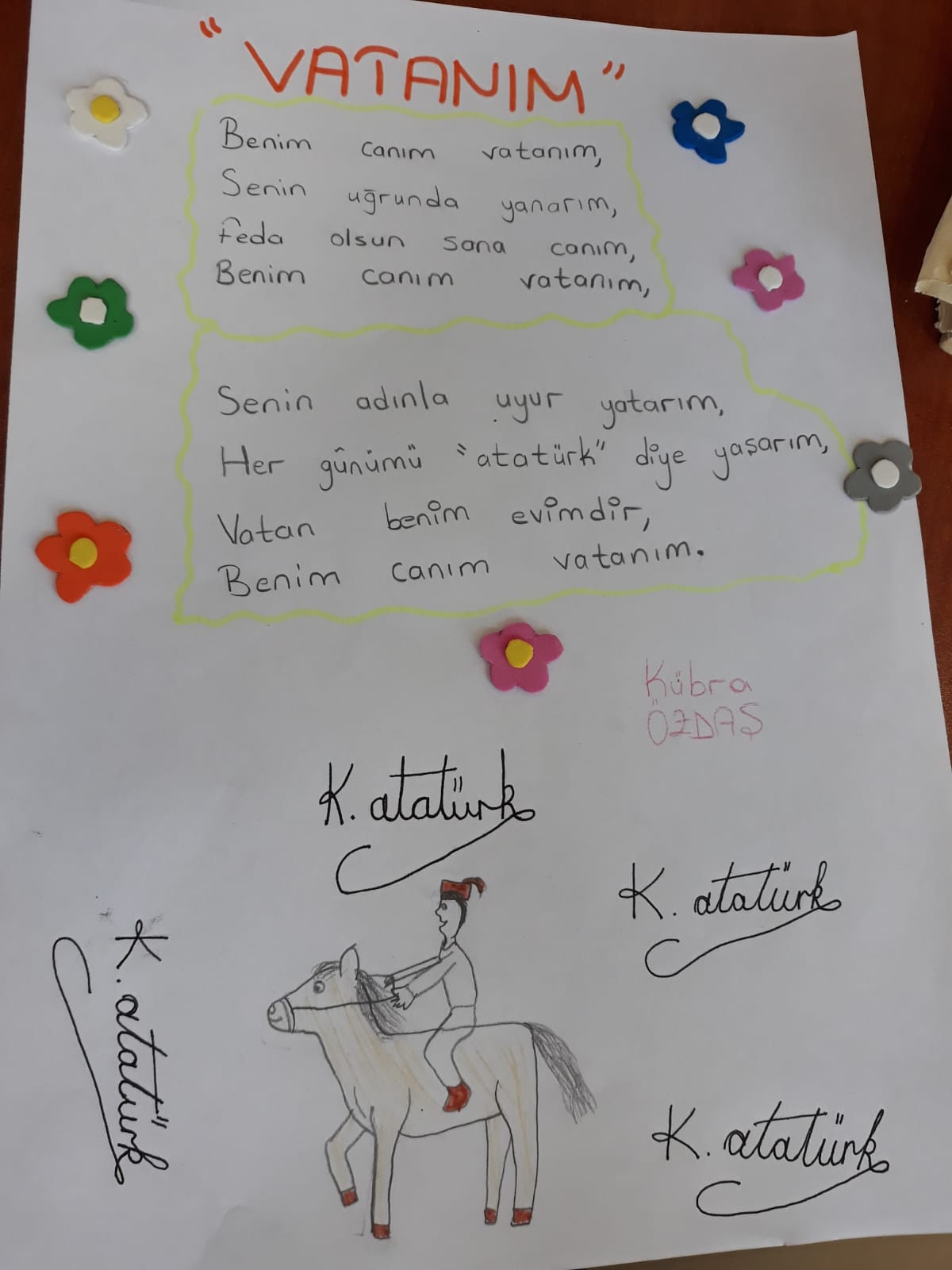 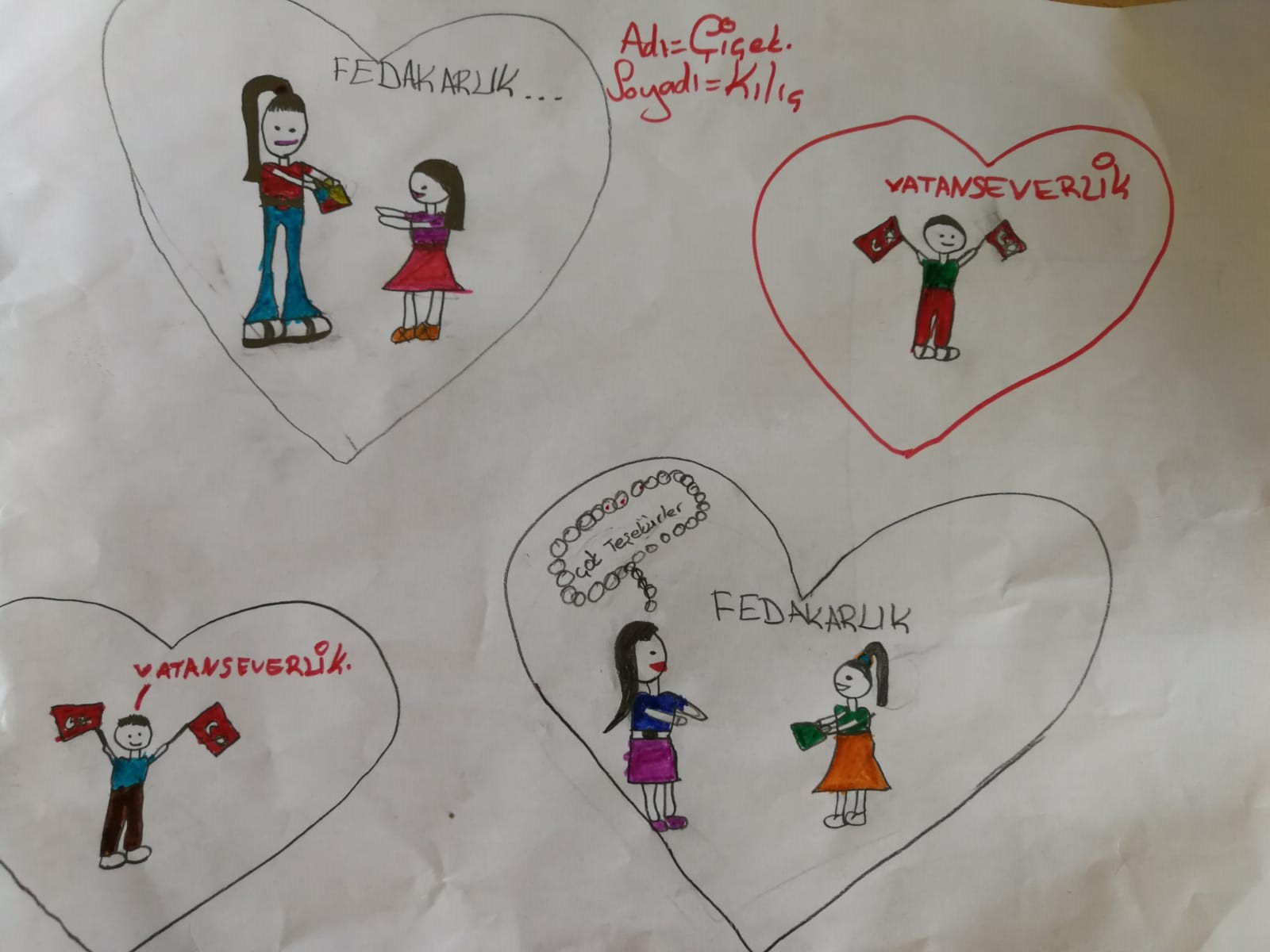 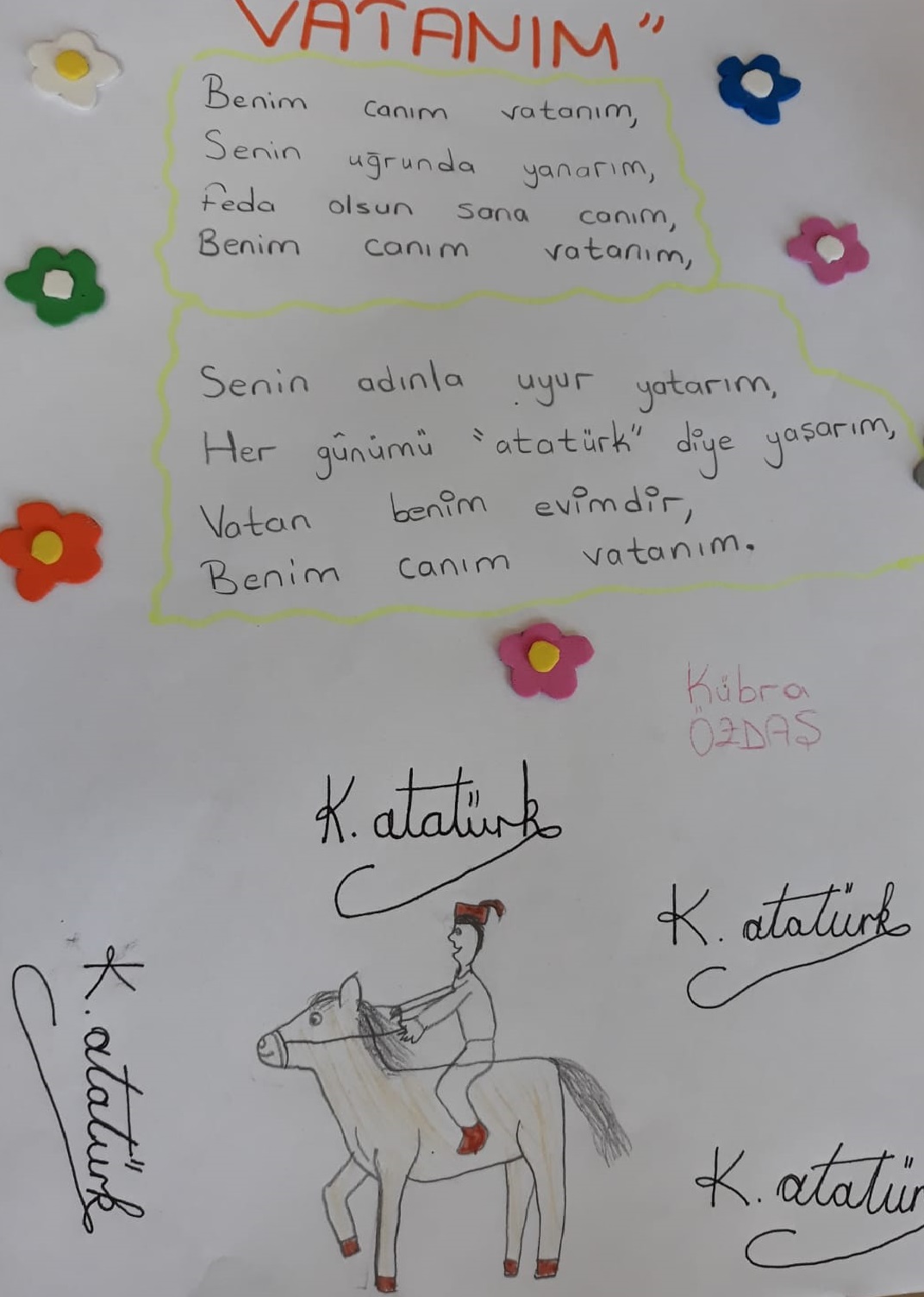 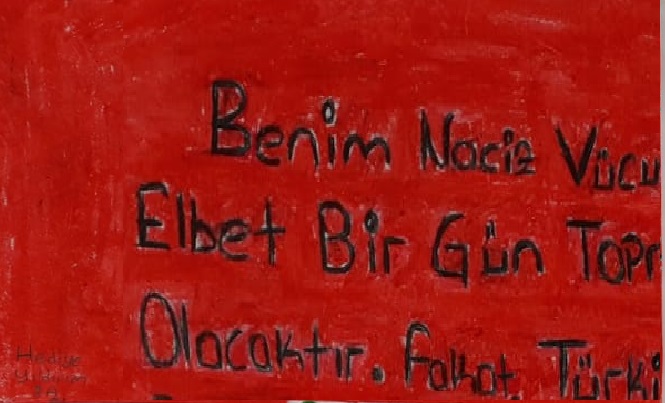 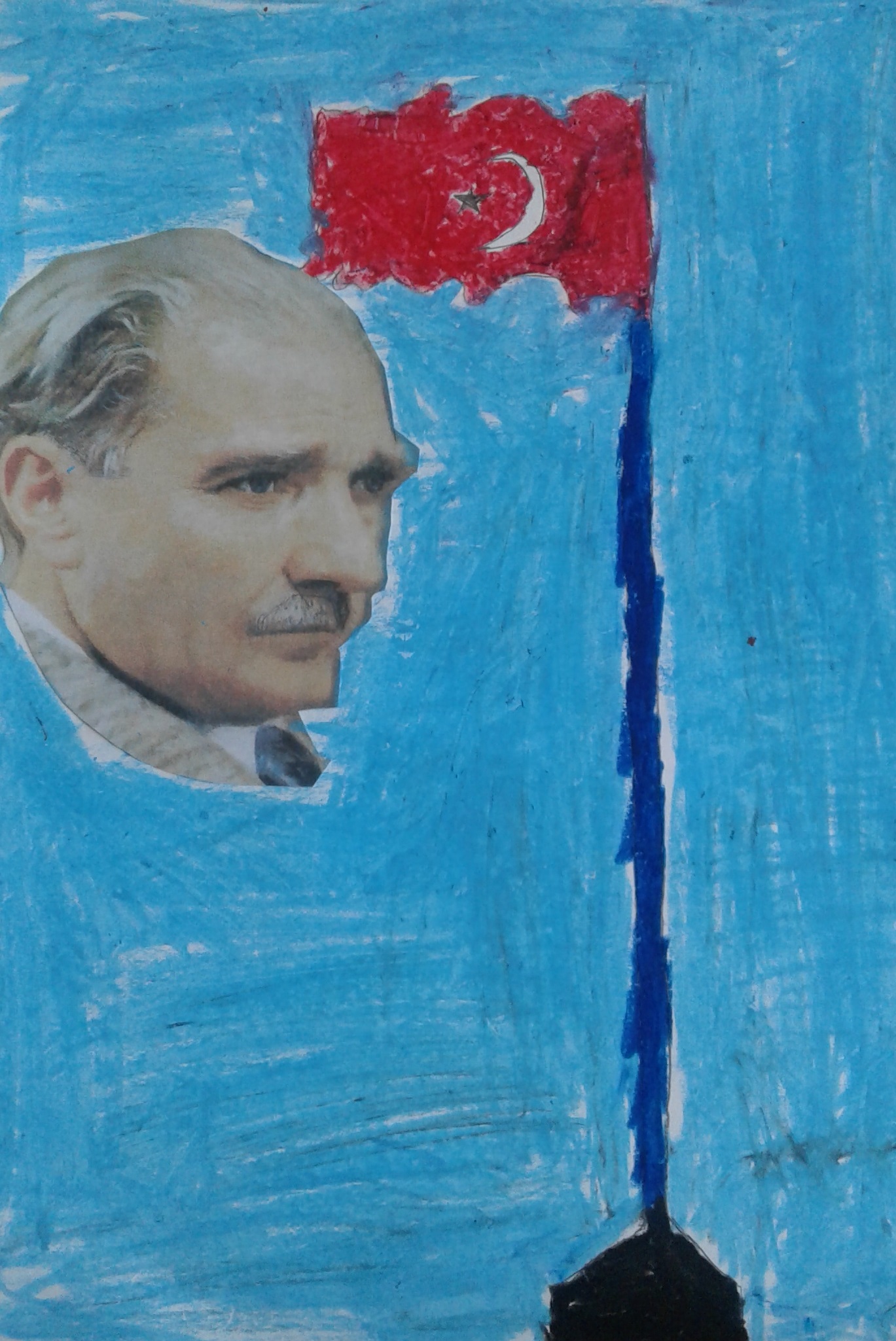 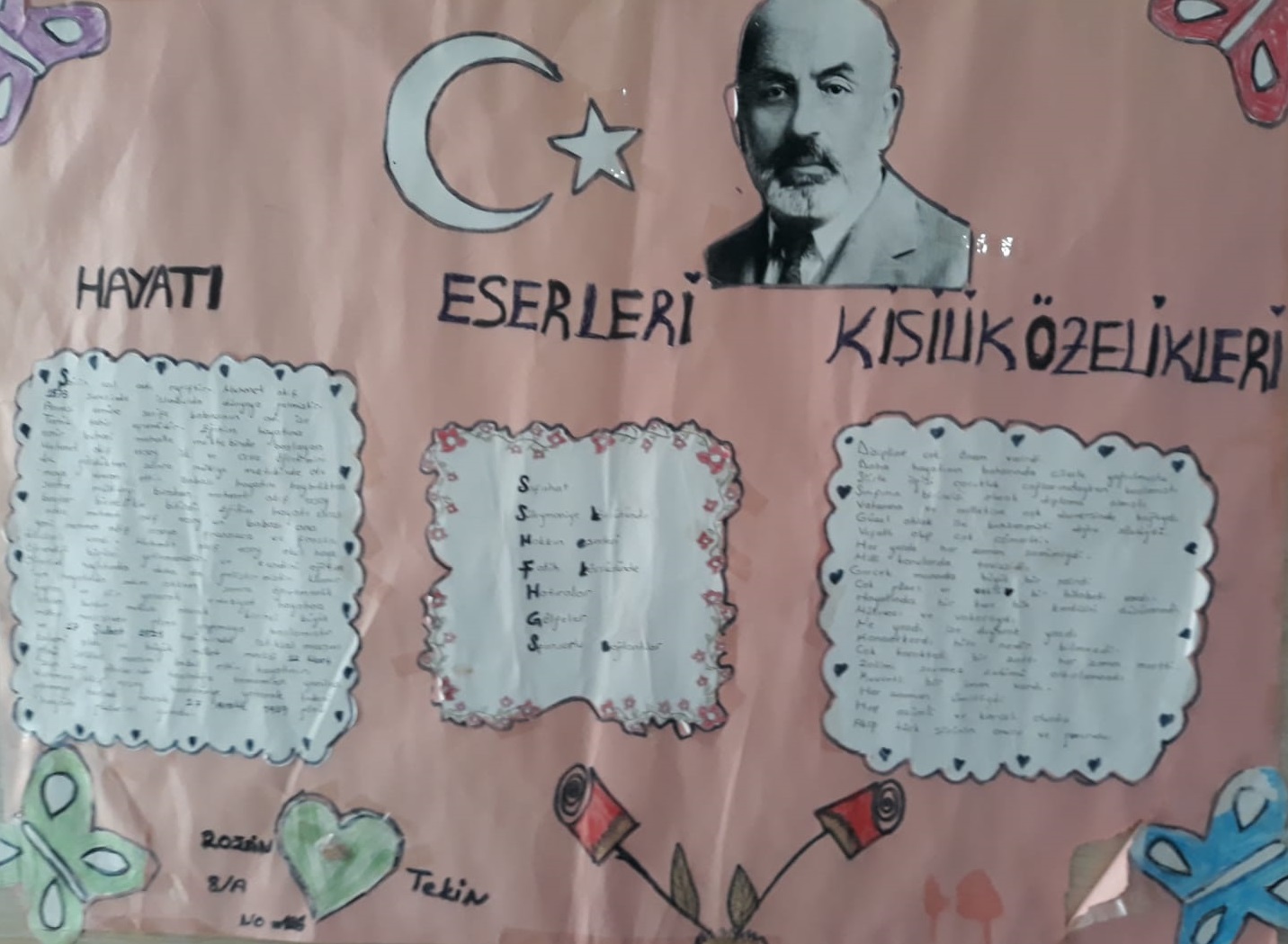 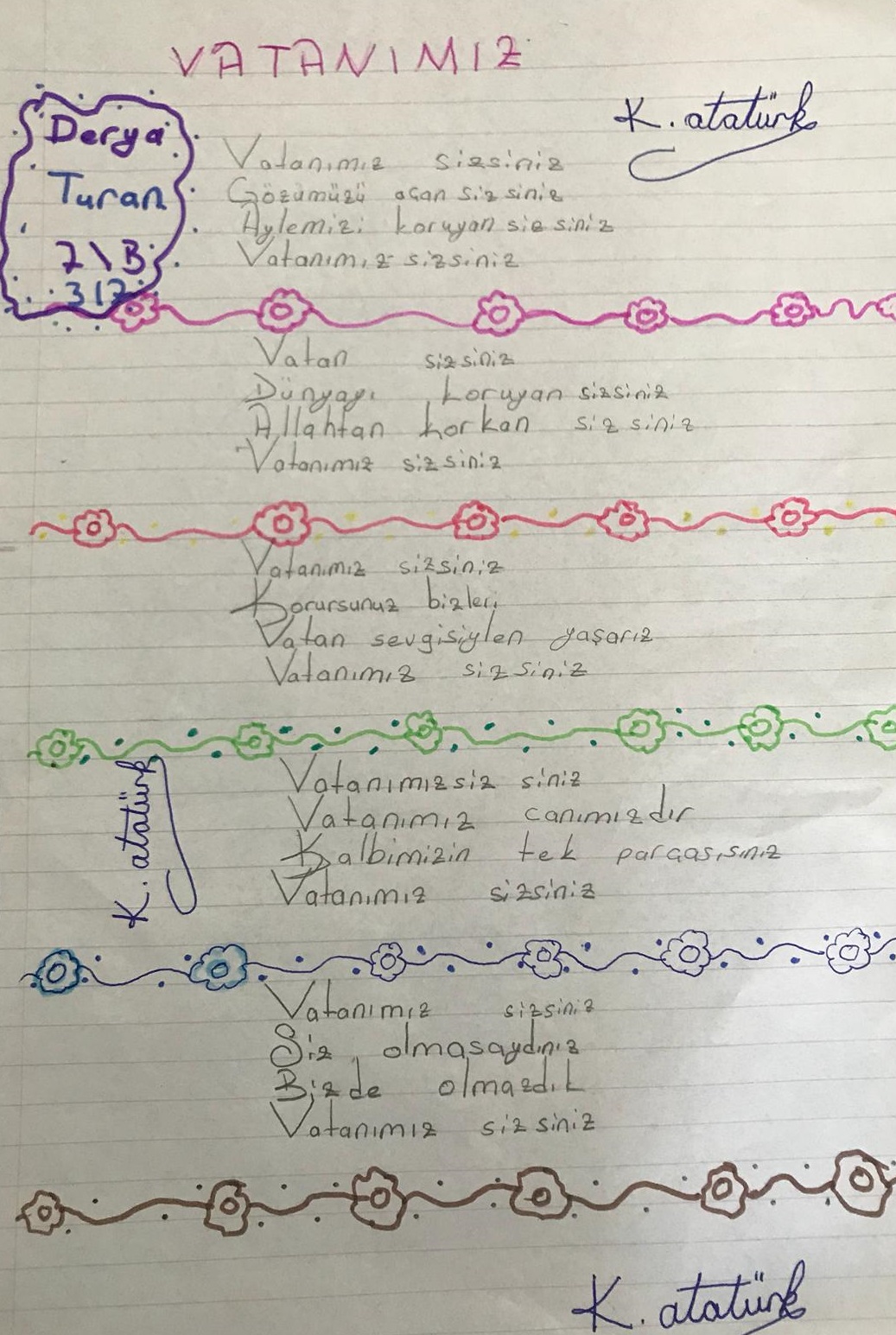 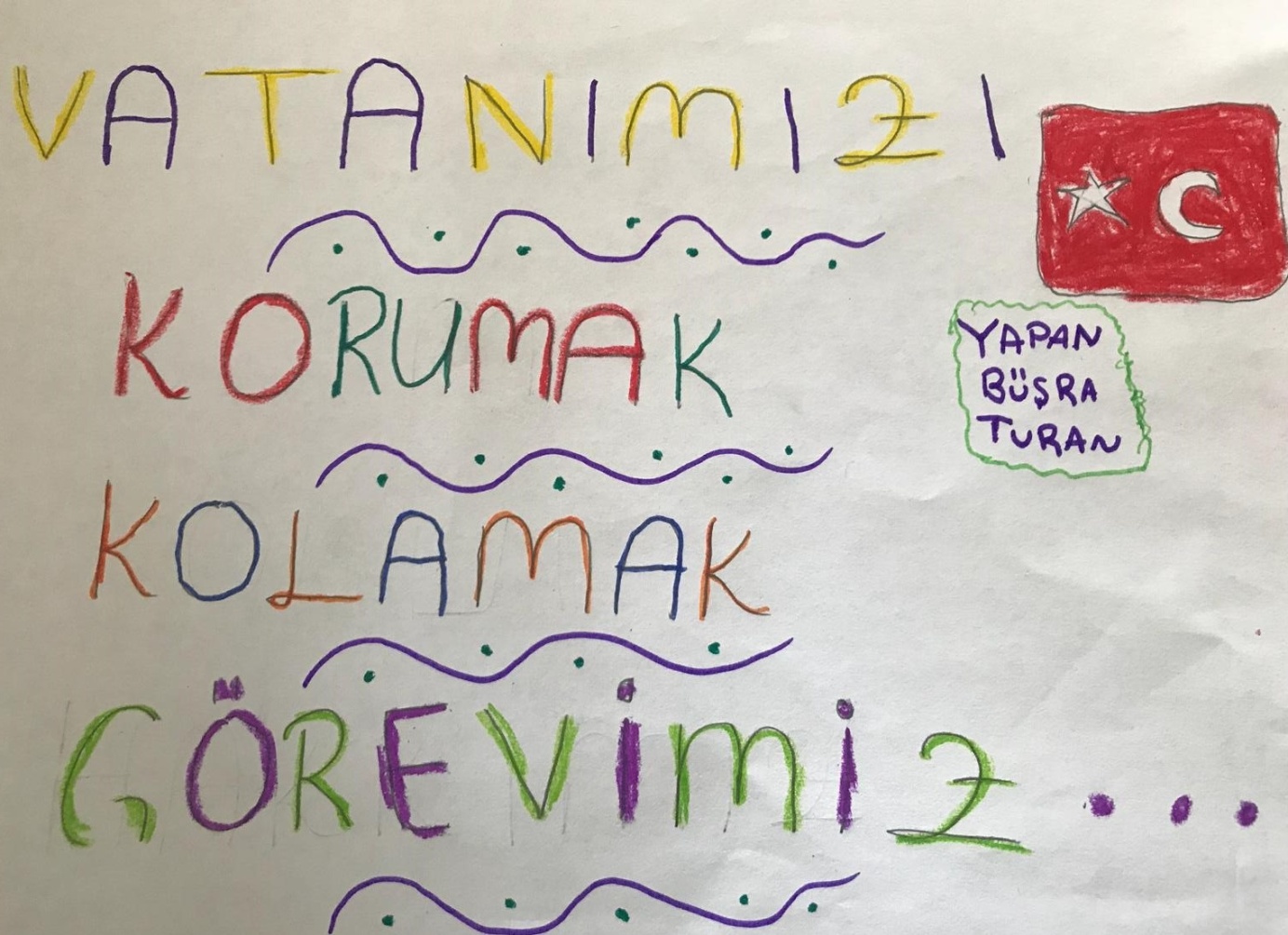 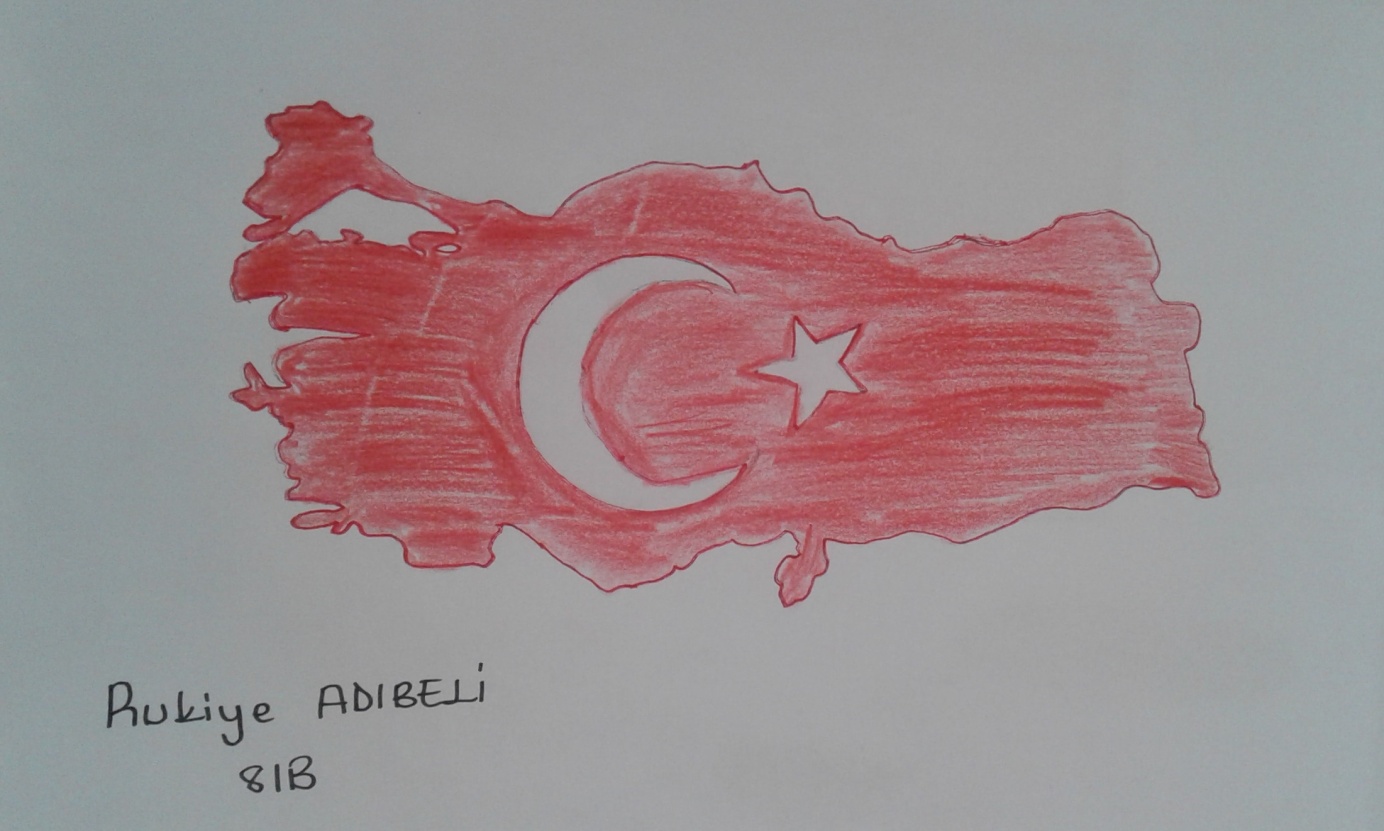 